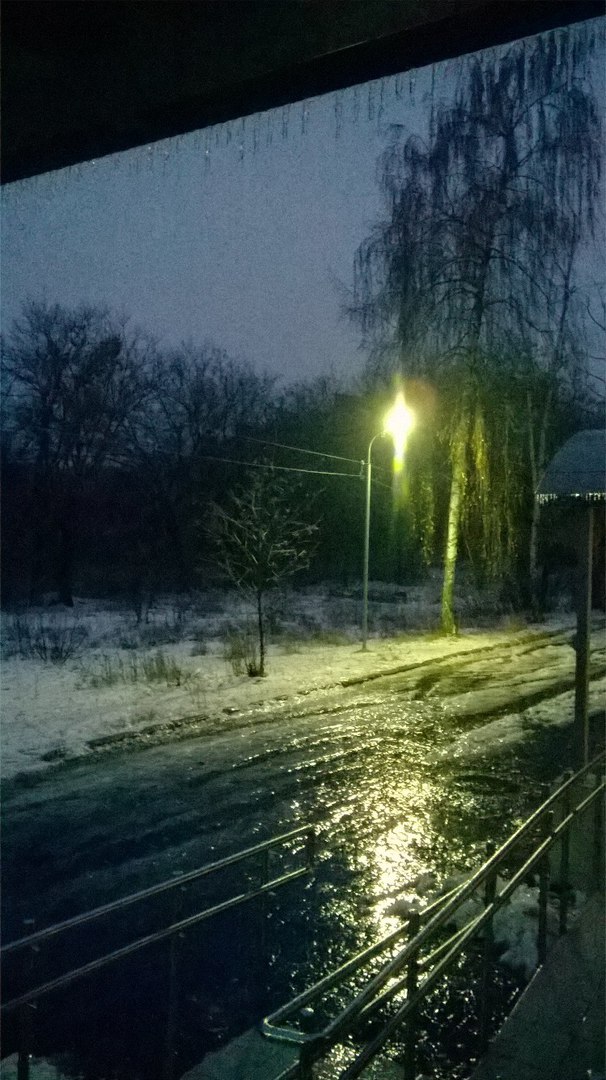 Переходный период, когда весна сменяет зиму  — очень непростое время для человека, особенно в пожилом возрасте. Организм должен адаптироваться к происходящим в природе изменениям: то повышению, то понижению температуры воздуха, снижению иммунитета и росту числа респираторных заболеваний,  частым изменениям атмосферного давления и другим сезонным особенностям. Обычными явлениями в это время становятся ощущения слабости, головокружения, появляется повышенная сонливость в дневное время. Поэтому прогулки на свежем воздухе обязательны для каждого пожилого человека. И в этот переходный период надо быть предельно осторожным, так как перепад дневной и ночной температуры воздуха провоцирует появление на дорогах гололедицы.  Выполнение простых рекомендаций, способно значительно облегчить воздействие негативных факторов в это непростое время:Подберите нескользящую обувь с подошвой на микропористой основе.Прикрепите на каблуки металлические набойки, натрите подошву наждачной бумагой. Крест-накрест или лесенкой наклейте на подошву лейкопластырь или изоленту. Можно использовать кусочек поролона.Старайтесь не выходить из дома в одиночку, придерживайте друг друга. Пожилым людям стоит взять с собой трость с резиновым наконечником.Если ледяной участок обойти невозможно, а тротуара, посыпанного песком, нет, передвигайтесь, как лыжник, маленькими скользящими шажками. Двигайтесь осторожно, ступая на всю поверхность подошвы. Кстати, на всю подошву ступают пингвины — это позволяет им свободно ходить по льду. Запомните: ноги слегка расслаблены, руки свободны.  «Походка пингвина» может вас выручить! И не носите в гололед тяжелые сумки.Смотрите не только под ноги, но и наверх — там могут быть опасные сосульки.Не держите руки в карманах.Обходите все места с наклонной поверхностью. Не перебегайте проезжую часть.Научитесь падать! Если поскользнулись, сразу присядьте, чтобы снизить высоту падения. Не пытайтесь удержать вещи, которые несете в руках. В момент падения надо сжаться — напрячь мускулы, а, коснувшись земли, перекатиться, чтобы смягчить силу удара. Не торопитесь подняться, осмотрите себя, нет ли травм, попросите у прохожих помощи.Если вы идете с ребенком, то, падая, опустите его руку, чтобы не потянуть за собой и не травмировать.  Будьте внимательны и осторожны. Но если все же беда произошла, помните: рядом с Вами находятся профессионалы. Не медлите с вызовом помощи по телефонам:-  единый телефон вызова экстренных оперативных служб «112»,-  службы спасения Волгограда – «089»      ЕДИНЫЙ ТЕЛЕФОН ВЫЗОВА ЭКСТРЕННЫХ ОПЕРАТИВНЫХ СЛУЖБ 112 Комитет гражданской защиты населенияадминистрации Волгограда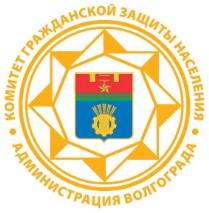 ИНФОРМАЦИЯ   для населения«Осторожно – гололедица!»